Приди весна с радостью!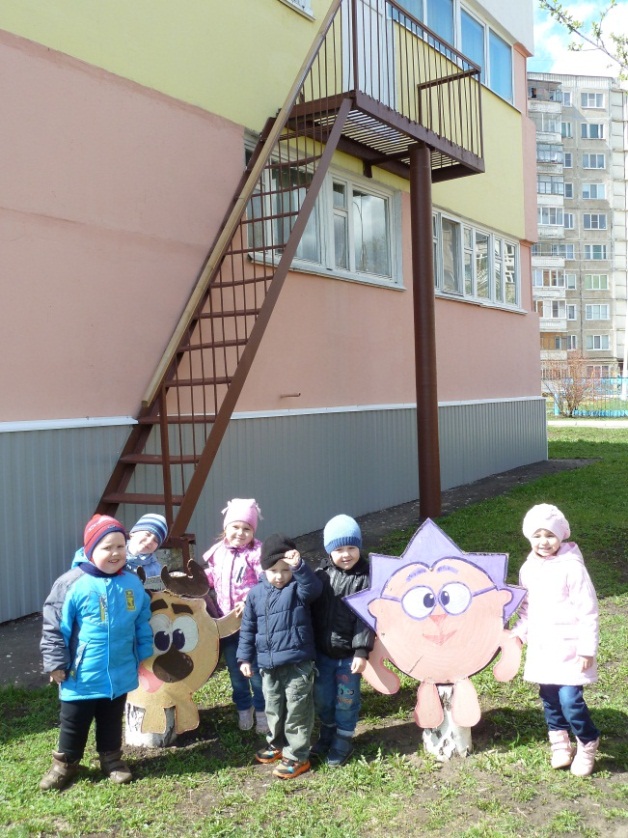 Почему все изменилось?Почему все заискрилось?Засмеялось и запело…Ну скажите, в чем тут дело?Это так легко понять,К нам весна пришла опять!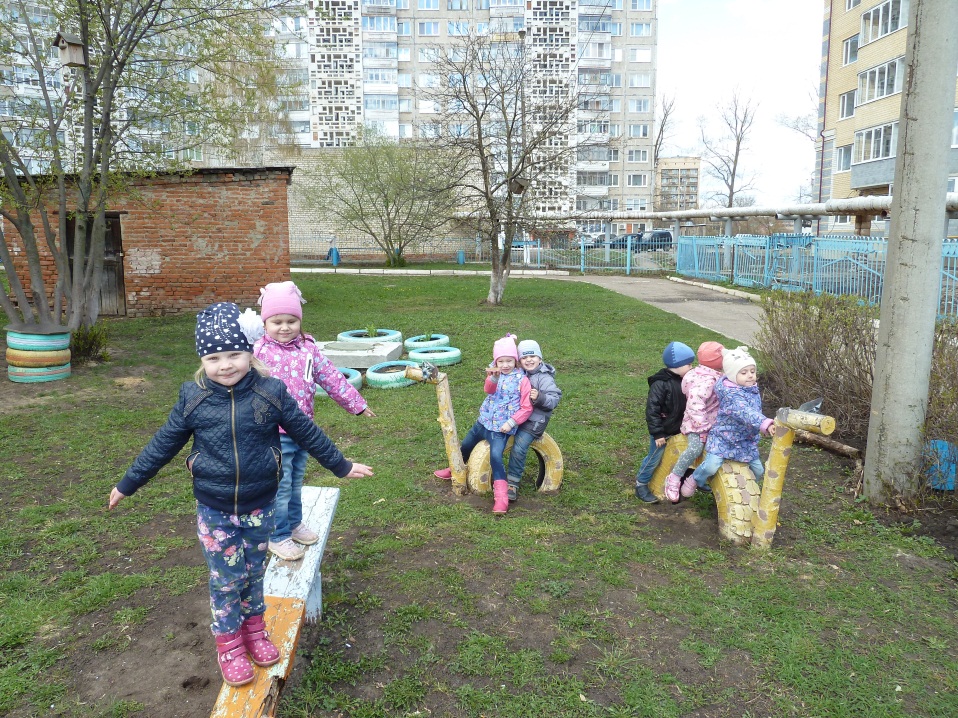 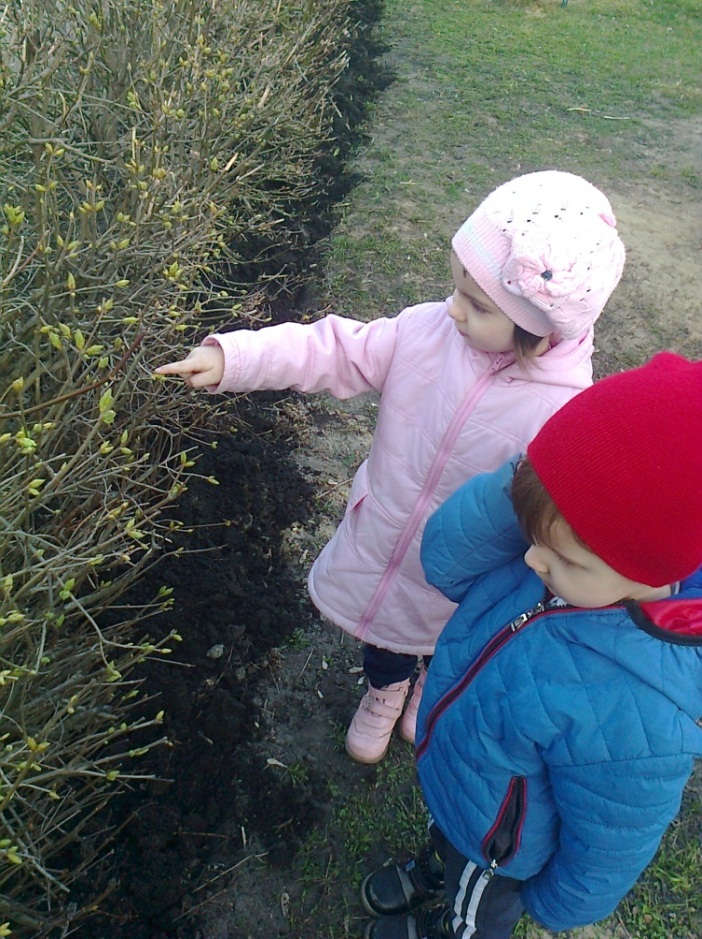 Всё началось с проталинок,И каждый солнцу рад.
Ботинки вместо валенок
Подковами стучат!
(М. Тахистова)По весне набухли почки
И проклюнулись листочки.
Посмотри на ветки клена –
Сколько носиков зеленых!
(Т. Дмитриев)Шепчет солнышко листочку:
– Не робей, голубчик!
И берёт его из почки
За зелёный чубчик. 
(В. Орлов)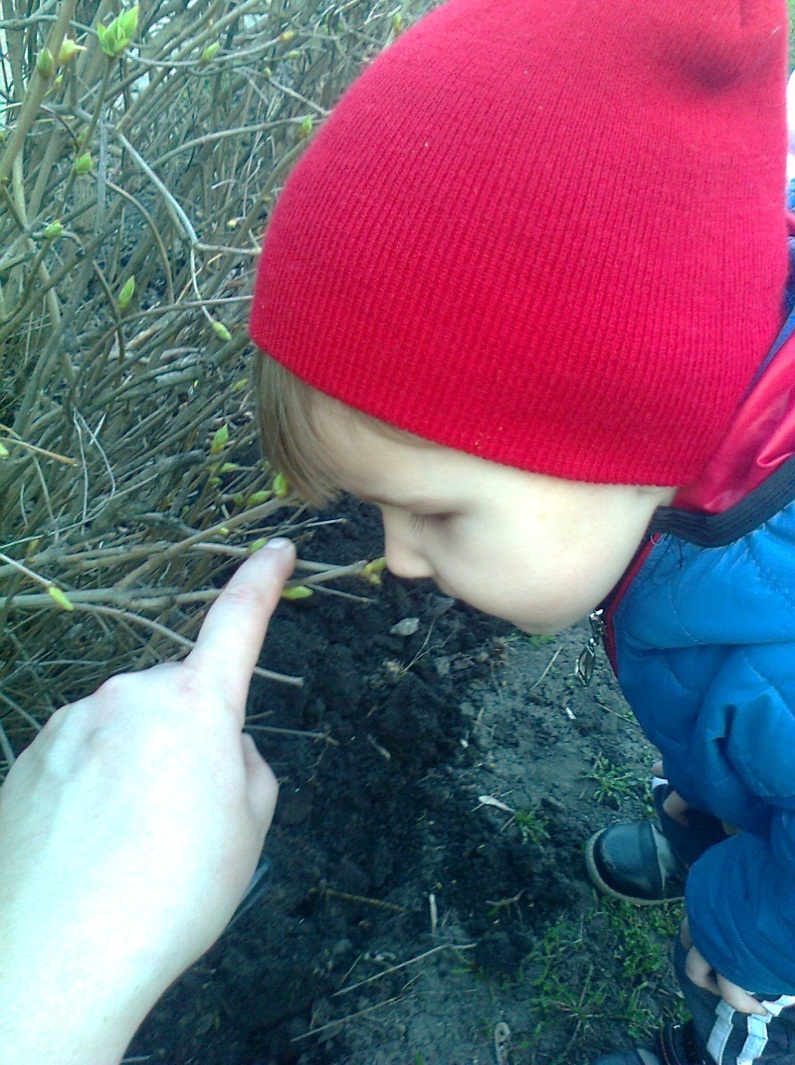 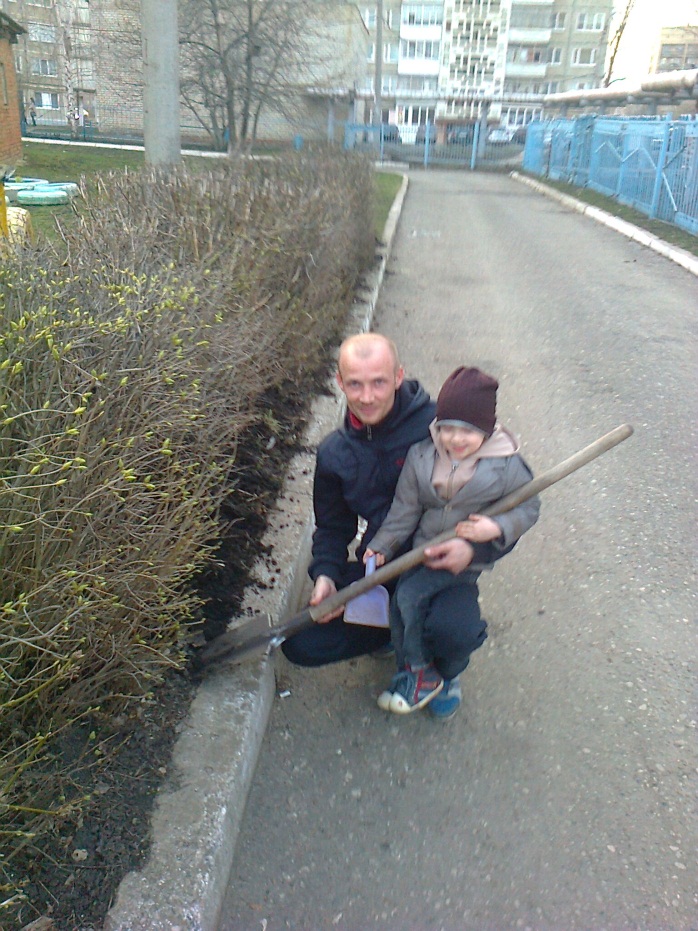 После зимней
Глубокой дремоты
Дел немало
На шаре земном.
Перед праздником
Столько работы!
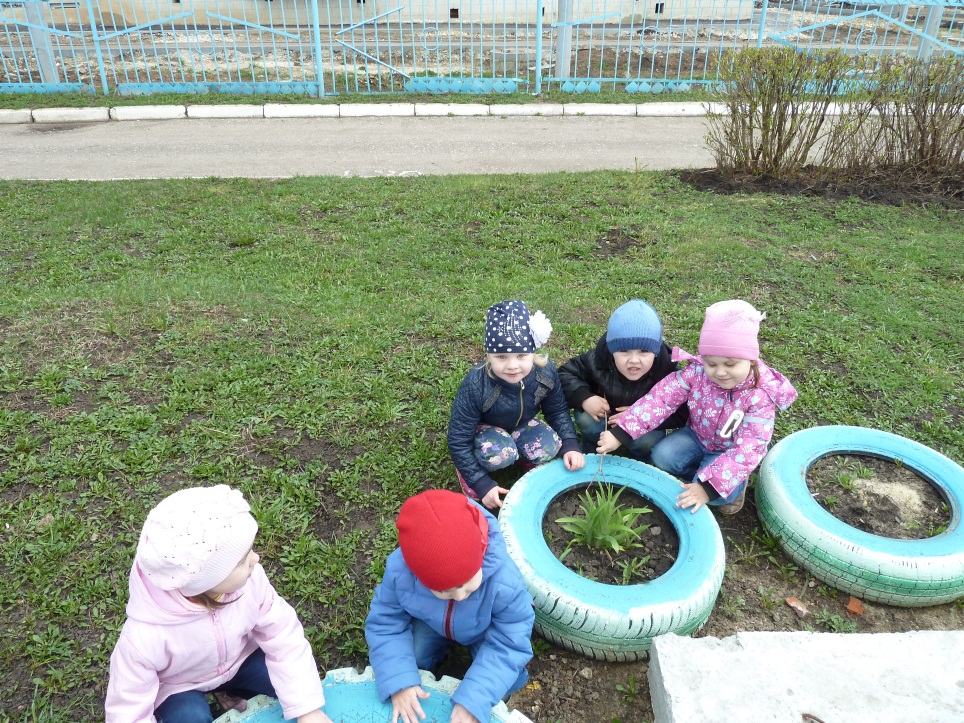 У весны забот немало,Но дела идут на лад: Изумрудным поле стало,И цветы на нас глядят.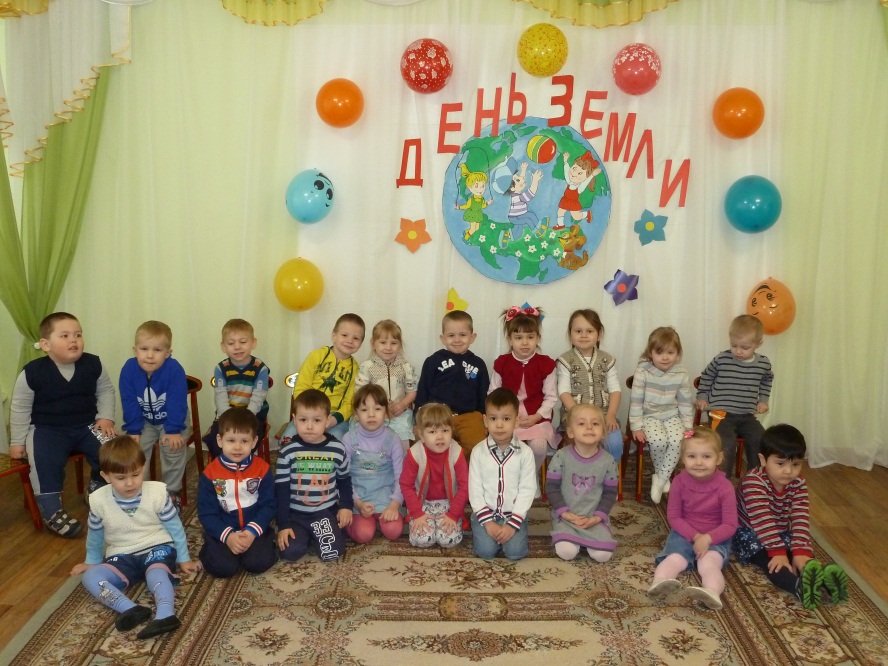 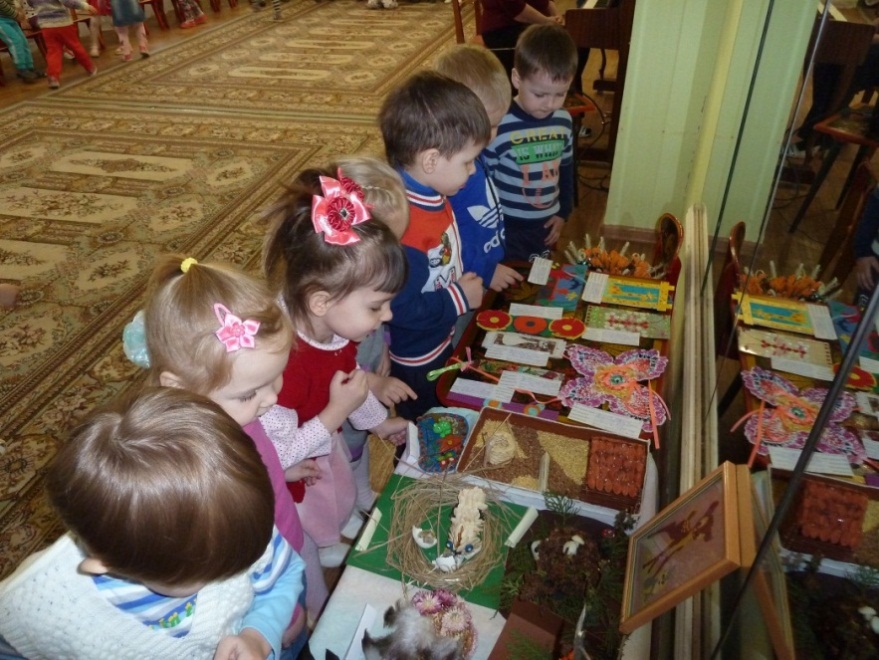 Пришла пора весенняя,
Пришла пора цветения. 
И, значит, настроение
У всех людей — весеннее!
(М. Пляцковский) 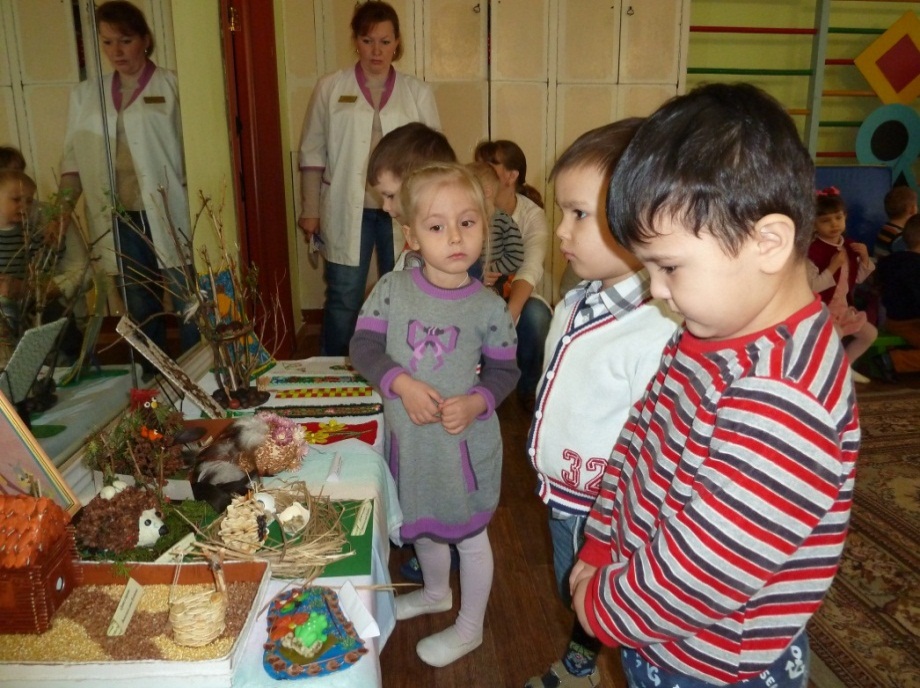 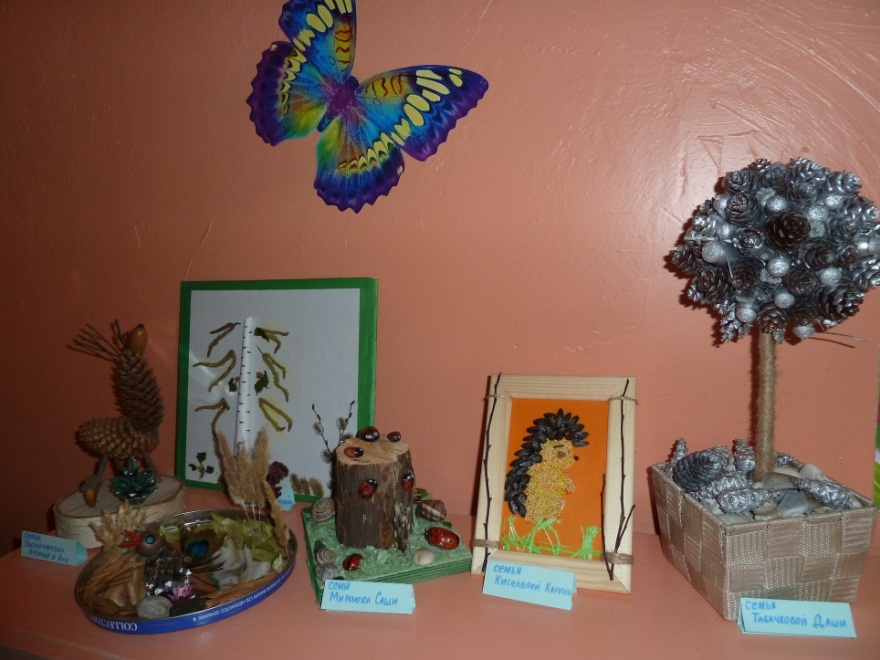 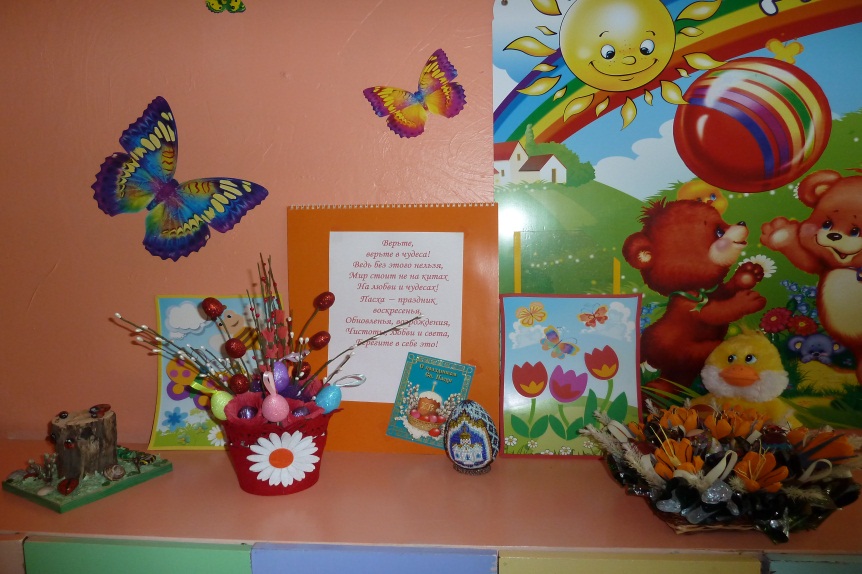 Весной природа просыпается,И праздник Пасхи отмечается.
На славный праздник светлой Пасхи
Яички красили они,
И дружно праздник отмечали,
И веселись в эти дни!                         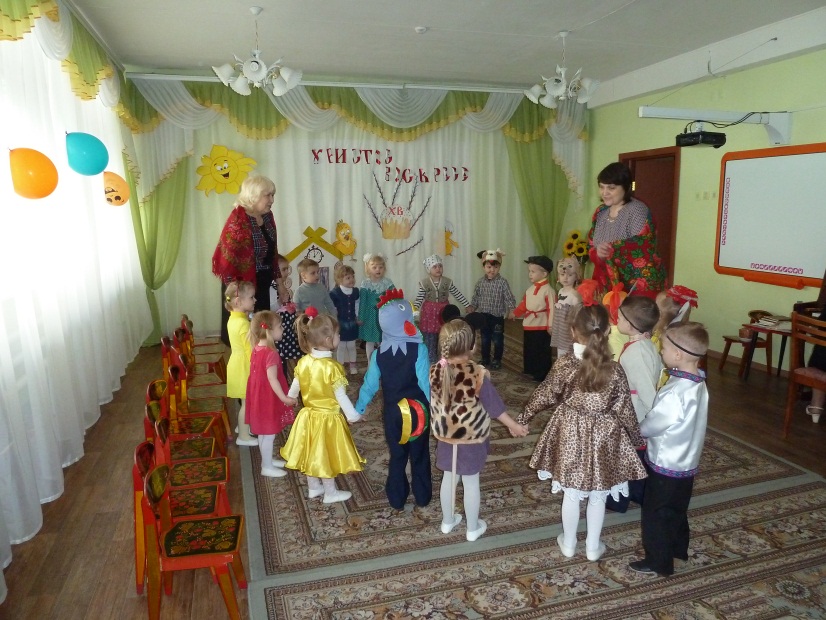 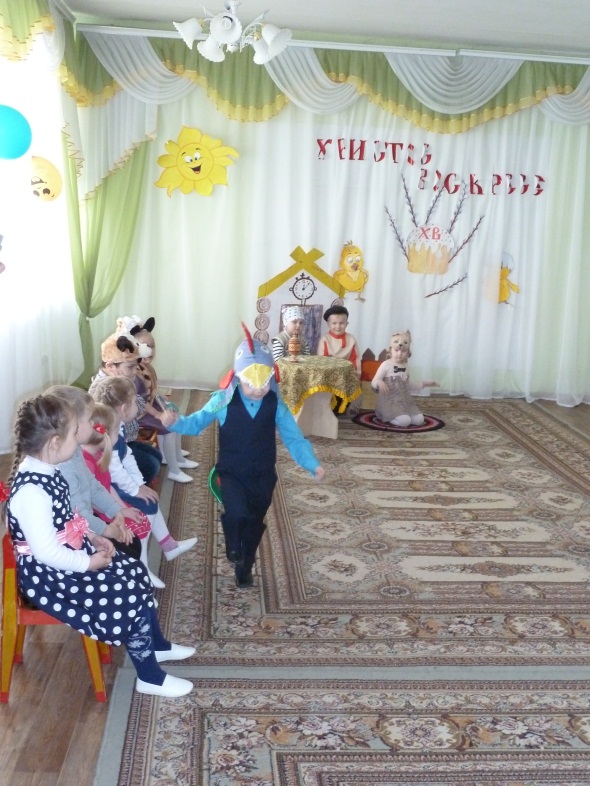 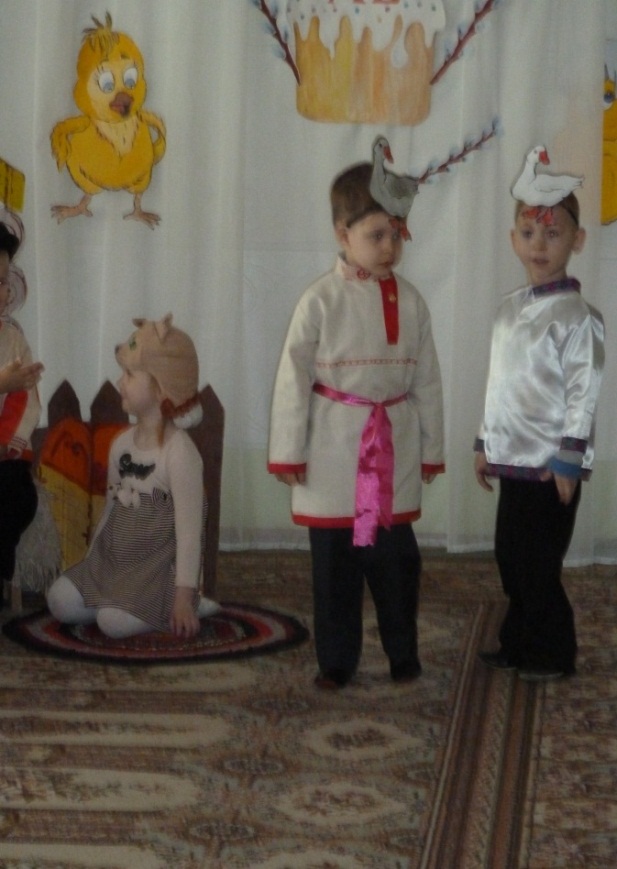 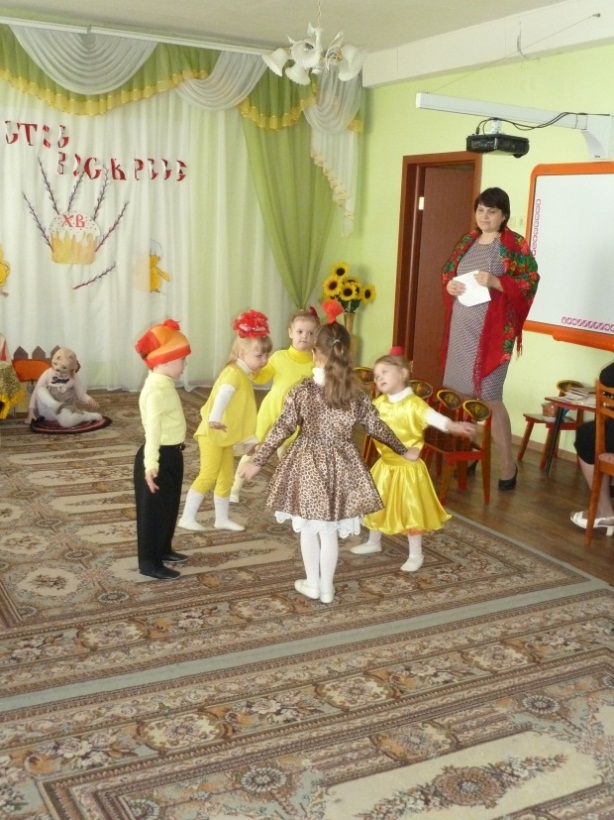 В этот день мы хотим  пожелатьДобрых дел и поступков прекрасных,
Каждый день лишь с улыбкой встречать,
Больше праздников солнечно - ясных,

Пусть удача идет впереди,
Дарит мир только яркие краски,
Пусть ничто не стоит на пути
В светлый праздник божественной Пасхи!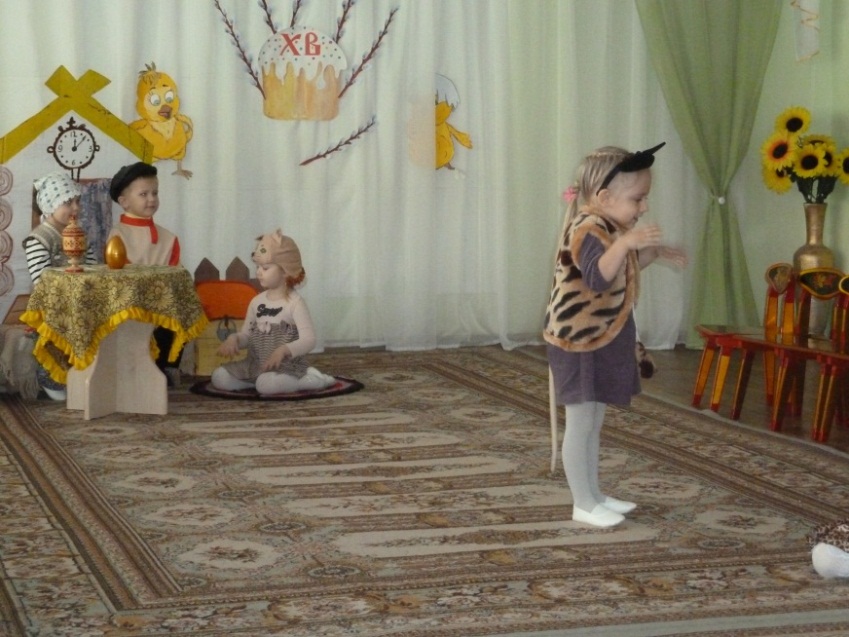 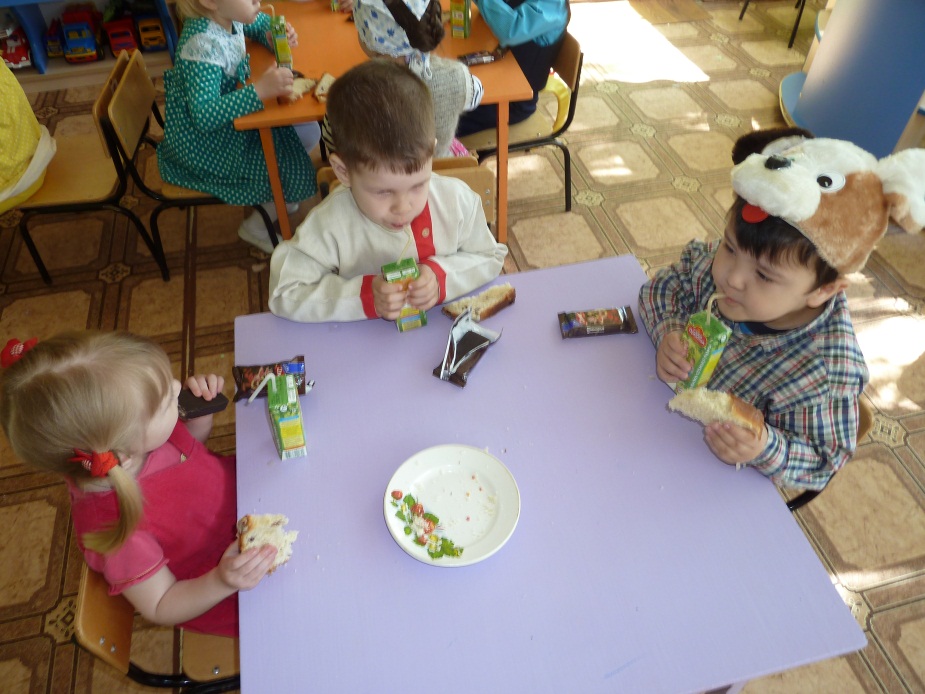 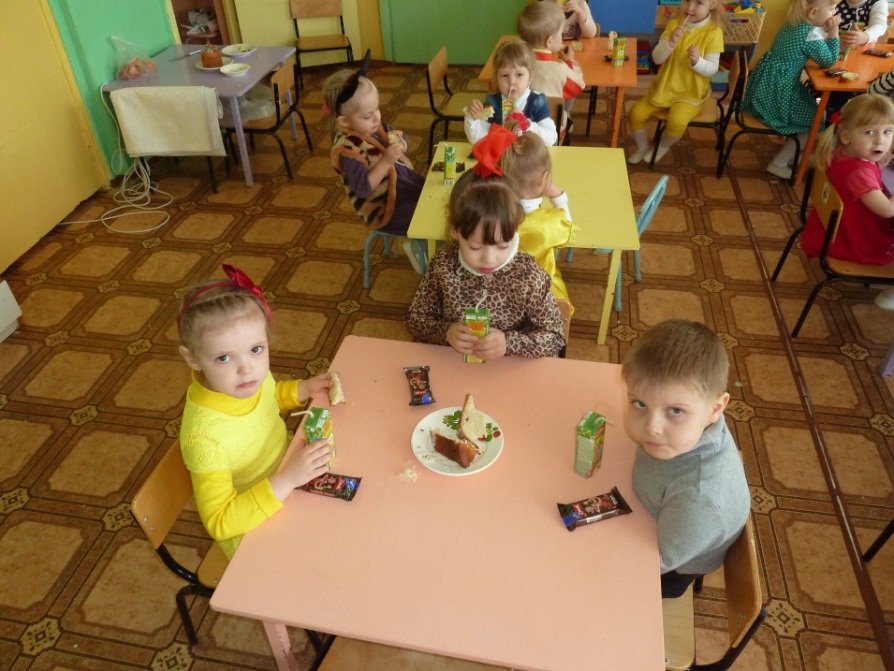 